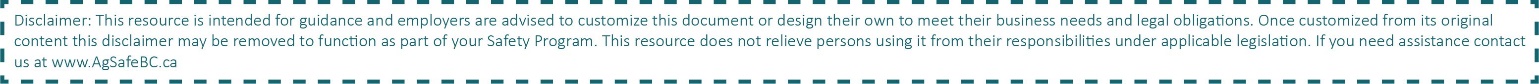 Competency:Competency:FencingFencingFencingFencingFencingFencingFencingFencingFencingFencingCompany Name:Company Name:Company Name:Company Name:Date:Workplace Location:Workplace Location:Workplace Location:Workplace Location:Workplace Location:Worker Name:Worker Name:Worker Name:Evaluator:StepActivityActivityActivityActivityActivityActivityActivityActivityActivityPassFail1Can identify appropriate PPE to wearCan identify appropriate PPE to wearCan identify appropriate PPE to wearCan identify appropriate PPE to wearCan identify appropriate PPE to wearCan identify appropriate PPE to wearCan identify appropriate PPE to wearCan identify appropriate PPE to wearCan identify appropriate PPE to wear2Review manuals of chainsaw/auger/post driver/tractor (whatever equipment is being used)Review manuals of chainsaw/auger/post driver/tractor (whatever equipment is being used)Review manuals of chainsaw/auger/post driver/tractor (whatever equipment is being used)Review manuals of chainsaw/auger/post driver/tractor (whatever equipment is being used)Review manuals of chainsaw/auger/post driver/tractor (whatever equipment is being used)Review manuals of chainsaw/auger/post driver/tractor (whatever equipment is being used)Review manuals of chainsaw/auger/post driver/tractor (whatever equipment is being used)Review manuals of chainsaw/auger/post driver/tractor (whatever equipment is being used)Review manuals of chainsaw/auger/post driver/tractor (whatever equipment is being used)3If required check for underground hazards and services (BC One Call: 1-800-474-6886)If required check for underground hazards and services (BC One Call: 1-800-474-6886)If required check for underground hazards and services (BC One Call: 1-800-474-6886)If required check for underground hazards and services (BC One Call: 1-800-474-6886)If required check for underground hazards and services (BC One Call: 1-800-474-6886)If required check for underground hazards and services (BC One Call: 1-800-474-6886)If required check for underground hazards and services (BC One Call: 1-800-474-6886)If required check for underground hazards and services (BC One Call: 1-800-474-6886)If required check for underground hazards and services (BC One Call: 1-800-474-6886)4Identify treated vs. untreated posts and rails and handle accordinglyIdentify treated vs. untreated posts and rails and handle accordinglyIdentify treated vs. untreated posts and rails and handle accordinglyIdentify treated vs. untreated posts and rails and handle accordinglyIdentify treated vs. untreated posts and rails and handle accordinglyIdentify treated vs. untreated posts and rails and handle accordinglyIdentify treated vs. untreated posts and rails and handle accordinglyIdentify treated vs. untreated posts and rails and handle accordinglyIdentify treated vs. untreated posts and rails and handle accordingly5Utilizes correct technique and posture while driving posts manually (post pounder or maul)Utilizes correct technique and posture while driving posts manually (post pounder or maul)Utilizes correct technique and posture while driving posts manually (post pounder or maul)Utilizes correct technique and posture while driving posts manually (post pounder or maul)Utilizes correct technique and posture while driving posts manually (post pounder or maul)Utilizes correct technique and posture while driving posts manually (post pounder or maul)Utilizes correct technique and posture while driving posts manually (post pounder or maul)Utilizes correct technique and posture while driving posts manually (post pounder or maul)Utilizes correct technique and posture while driving posts manually (post pounder or maul)6If using a post driver or auger ensure that:Appropriate tractor is selected.Inspects prior to use.Ensure PTO shaft is guarded.Can attach and detach the post driver/auger.Transports with the hammer lowered (post driver).Tractor is parked and braked before use.Drive belts, pulleys, chains and sprockets are guarded.Does not use hands to steady and guide the post (post driver).If using a post driver or auger ensure that:Appropriate tractor is selected.Inspects prior to use.Ensure PTO shaft is guarded.Can attach and detach the post driver/auger.Transports with the hammer lowered (post driver).Tractor is parked and braked before use.Drive belts, pulleys, chains and sprockets are guarded.Does not use hands to steady and guide the post (post driver).If using a post driver or auger ensure that:Appropriate tractor is selected.Inspects prior to use.Ensure PTO shaft is guarded.Can attach and detach the post driver/auger.Transports with the hammer lowered (post driver).Tractor is parked and braked before use.Drive belts, pulleys, chains and sprockets are guarded.Does not use hands to steady and guide the post (post driver).If using a post driver or auger ensure that:Appropriate tractor is selected.Inspects prior to use.Ensure PTO shaft is guarded.Can attach and detach the post driver/auger.Transports with the hammer lowered (post driver).Tractor is parked and braked before use.Drive belts, pulleys, chains and sprockets are guarded.Does not use hands to steady and guide the post (post driver).If using a post driver or auger ensure that:Appropriate tractor is selected.Inspects prior to use.Ensure PTO shaft is guarded.Can attach and detach the post driver/auger.Transports with the hammer lowered (post driver).Tractor is parked and braked before use.Drive belts, pulleys, chains and sprockets are guarded.Does not use hands to steady and guide the post (post driver).If using a post driver or auger ensure that:Appropriate tractor is selected.Inspects prior to use.Ensure PTO shaft is guarded.Can attach and detach the post driver/auger.Transports with the hammer lowered (post driver).Tractor is parked and braked before use.Drive belts, pulleys, chains and sprockets are guarded.Does not use hands to steady and guide the post (post driver).If using a post driver or auger ensure that:Appropriate tractor is selected.Inspects prior to use.Ensure PTO shaft is guarded.Can attach and detach the post driver/auger.Transports with the hammer lowered (post driver).Tractor is parked and braked before use.Drive belts, pulleys, chains and sprockets are guarded.Does not use hands to steady and guide the post (post driver).If using a post driver or auger ensure that:Appropriate tractor is selected.Inspects prior to use.Ensure PTO shaft is guarded.Can attach and detach the post driver/auger.Transports with the hammer lowered (post driver).Tractor is parked and braked before use.Drive belts, pulleys, chains and sprockets are guarded.Does not use hands to steady and guide the post (post driver).If using a post driver or auger ensure that:Appropriate tractor is selected.Inspects prior to use.Ensure PTO shaft is guarded.Can attach and detach the post driver/auger.Transports with the hammer lowered (post driver).Tractor is parked and braked before use.Drive belts, pulleys, chains and sprockets are guarded.Does not use hands to steady and guide the post (post driver).7Is aware of wire recoil when cuttingIs aware of wire recoil when cuttingIs aware of wire recoil when cuttingIs aware of wire recoil when cuttingIs aware of wire recoil when cuttingIs aware of wire recoil when cuttingIs aware of wire recoil when cuttingIs aware of wire recoil when cuttingIs aware of wire recoil when cutting8Utilizes a wire dispenser when rolling out wireUtilizes a wire dispenser when rolling out wireUtilizes a wire dispenser when rolling out wireUtilizes a wire dispenser when rolling out wireUtilizes a wire dispenser when rolling out wireUtilizes a wire dispenser when rolling out wireUtilizes a wire dispenser when rolling out wireUtilizes a wire dispenser when rolling out wireUtilizes a wire dispenser when rolling out wire9Does not over tension wire Does not over tension wire Does not over tension wire Does not over tension wire Does not over tension wire Does not over tension wire Does not over tension wire Does not over tension wire Does not over tension wire 10Cleans up area of all debris after fencing section is completeCleans up area of all debris after fencing section is completeCleans up area of all debris after fencing section is completeCleans up area of all debris after fencing section is completeCleans up area of all debris after fencing section is completeCleans up area of all debris after fencing section is completeCleans up area of all debris after fencing section is completeCleans up area of all debris after fencing section is completeCleans up area of all debris after fencing section is complete11Knows supervisor and contact informationKnows supervisor and contact informationKnows supervisor and contact informationKnows supervisor and contact informationKnows supervisor and contact informationKnows supervisor and contact informationKnows supervisor and contact informationKnows supervisor and contact informationKnows supervisor and contact information12Knows where first aid kits are, who is the first aid attendant and first aid contact informationKnows where first aid kits are, who is the first aid attendant and first aid contact informationKnows where first aid kits are, who is the first aid attendant and first aid contact informationKnows where first aid kits are, who is the first aid attendant and first aid contact informationKnows where first aid kits are, who is the first aid attendant and first aid contact informationKnows where first aid kits are, who is the first aid attendant and first aid contact informationKnows where first aid kits are, who is the first aid attendant and first aid contact informationKnows where first aid kits are, who is the first aid attendant and first aid contact informationKnows where first aid kits are, who is the first aid attendant and first aid contact information13Worker can identify and utilizes appropriate PPEWorker can identify and utilizes appropriate PPEWorker can identify and utilizes appropriate PPEWorker can identify and utilizes appropriate PPEWorker can identify and utilizes appropriate PPEWorker can identify and utilizes appropriate PPEWorker can identify and utilizes appropriate PPEWorker can identify and utilizes appropriate PPEWorker can identify and utilizes appropriate PPE14Worker uses appropriate SWPsWorker uses appropriate SWPsWorker uses appropriate SWPsWorker uses appropriate SWPsWorker uses appropriate SWPsWorker uses appropriate SWPsWorker uses appropriate SWPsWorker uses appropriate SWPsWorker uses appropriate SWPs151617Comments/Deficiencies: **Report all deficiencies in worker deficiency checklist**Comments/Deficiencies: **Report all deficiencies in worker deficiency checklist**Comments/Deficiencies: **Report all deficiencies in worker deficiency checklist**Comments/Deficiencies: **Report all deficiencies in worker deficiency checklist**Comments/Deficiencies: **Report all deficiencies in worker deficiency checklist**Comments/Deficiencies: **Report all deficiencies in worker deficiency checklist**Comments/Deficiencies: **Report all deficiencies in worker deficiency checklist**Comments/Deficiencies: **Report all deficiencies in worker deficiency checklist**Comments/Deficiencies: **Report all deficiencies in worker deficiency checklist**Comments/Deficiencies: **Report all deficiencies in worker deficiency checklist**Comments/Deficiencies: **Report all deficiencies in worker deficiency checklist**Comments/Deficiencies: **Report all deficiencies in worker deficiency checklist**DO NOT commence work if you notice something is wrong - Contact supervisor/manager immediately.DO NOT commence work if you notice something is wrong - Contact supervisor/manager immediately.DO NOT commence work if you notice something is wrong - Contact supervisor/manager immediately.DO NOT commence work if you notice something is wrong - Contact supervisor/manager immediately.DO NOT commence work if you notice something is wrong - Contact supervisor/manager immediately.DO NOT commence work if you notice something is wrong - Contact supervisor/manager immediately.DO NOT commence work if you notice something is wrong - Contact supervisor/manager immediately.DO NOT commence work if you notice something is wrong - Contact supervisor/manager immediately.DO NOT commence work if you notice something is wrong - Contact supervisor/manager immediately.DO NOT commence work if you notice something is wrong - Contact supervisor/manager immediately.DO NOT commence work if you notice something is wrong - Contact supervisor/manager immediately.DO NOT commence work if you notice something is wrong - Contact supervisor/manager immediately.